Bewerbung um Aufnahme in den HLG Begabungs- und Begabtenförderung online per E-Mail an: Svenja.draxl-sommerbichler@phsalzburg.atper Post an: Mag.a Svenja Draxl-Sommerbichler, PH Salzburg Stefan Zweig, Akademiestraße 23, 5020 SalzburgSehr geehrte Kollegin! Sehr geehrter Kollege!Wir freuen uns über Ihr Interesse, ein Weiterbildungsangebot (= einen Hochschullehrgang) der Pädagogischen Hochschule Salzburg Stefan Zweig zu besuchen. Um die Bewerbung und Anmeldung für Sie möglichst komfortabel zu organisieren, bitten wir Sie, die nachstehenden Zeilen aufmerksam zu lesen und die entsprechenden Schritte zu beachten. Herzlichen Dank!Mag.a Svenja Draxl-SommerbichlerHochschullehrgangsleitung – Pädagogische Hochschule Salzburg Stefan ZweigSCHRITT 1 – ImmatrikulationSind Sie bereits in PH-Online immatrikuliert (= Erstanmeldung im System)?      ja         neinWenn Sie hier mit NEIN antworten, bitten wir Sie, in PH-Online unter https://www.ph-online.ac.at/
phsalzburg/webnav.ini die Erstanmeldung (Anleitung ist dort vorhanden) durchzuführen. SCHRITT 2 – Bewerbung an der PH SalzburgBitte füllen Sie das nachstehende Formular zur Bewerbung aus (händisch oder elektronisch) und übermitteln Sie dieses wie im Formular angegeben an die zuständige Person der PH Salzburg (Hochschullehrgangsleitung) via Mail oder postalisch.SCHRITT 3 – AufnahmeNach eingelangter Bewerbung und Erfüllung der Zugangsvoraussetzungen werden Sie in den HLG vorangemeldet. Die PH Salzburg prüft die Zugangsvoraussetzungen laut Zulassungsbedingungen im Curriculum der PH Salzburg. Sie werden per E-Mail von der Hochschullehrgangsleitung über eine Fixplatzzusage oder über eine allfällige Absage informiert.      SCHRITT 4 – Dienstauftrag (nur für Lehrer_innen an Pflichtschulen) 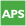 Lehrer_innen, die die Zulassungsvoraussetzungen für den Hochschullehrgang erfüllen, stellen das Ansuchen um Erteilung eines DienstauftragesDie endgültige Aufnahme in den HLG erfolgt nach Einlangen einer Genehmigungsliste von Seiten des Landes; die Teilnehmer_innen werden anschließend von der PH verständigt und inskribiert und das Studium wird Ihnen in PH-Online zugewiesen (= immatrikuliert). Sie werden per E-Mail von der Hochschullehrgangsleitung über diese Fixplatzzusage oder über eine allfällige Absage informiert.         SCHRITT 4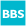 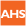 Nach Rücksprache mit der Schulaufsicht werden die Fixplätze im HLG vergeben und das Studium wird Ihnen in PH Online zugewiesen (= immatrikuliert). Sie werden per E-Mail von der Hochschullehr-gangsleitung über diese Fixplatzzusage oder über eine allfällige Absage informiert.SCHRITT 5Die Inskription zu den einzelnen Blöcken des Hochschullehrgangs wird von der PH Salzburg auf Basis sDAv (schriftlicher Dienstauftrag) in PH Online für Sie vorgenommen. Bewerbungsschluss: 30. Juni 2024Bewerbung um Aufnahme in den HLG Begabungs- und Begabtenförderung onlineMeine PersonaldatenHochschullehrgang HLG Begabungs- und Begabtenförderung online  (Studienkennzahl 948)Ich erfülle die Zulassungsvoraussetzungen.Ich bin mit der Weitergabe meines Namens zur Vorreservierung etwaiger Quartiere einverstanden und nehme zur Kenntnis, dass die fixe Quartierbuchung ausschließlich mir selbst obliegt. Diese Zustimmung kann ich jederzeit widerrufen.Ich bewerbe mich verbindlich um Aufnahme in den HLG Begabungs- und Begabtenförderung online Bitte dieses Formular vollständig ausfüllen und senden an: per Mail (eingescannt) svenja.draxl-sommerbichler@phsalzburg.at Ich bin in PH-Onlineimmatrikuliert (Fortbildung) ja(Voraussetzung)Matrikelnummer(8 letzte Ziffern)Matrikelnummer(8 letzte Ziffern)FamiliennameVornameE-Mail-Adresse Telefon (Erreichbarkeit für Rückfragen)SchulkennzahlTel. SchuleTel. SchuleName der Schule/
des KindergartensLehrveranstaltungen – PräsenzLETermine – online Präsenz(ohne Gewähr)SemesterJahrTage in UnterrichtszeitTage in unterrichtsfreier Zeit (Ferien/Wochenende, …)Tage in unterrichtsfreier Zeit (Ferien/Wochenende, …)Modul 1: Begabung – Konzepte und Theorien der Begabungs- und BegabtenförderungVO08.10.202415:00 – 17:0015.10.2024 14:45-18:3022.10.2024 15:00-16:0012.11.202414:45-18:30WS2024/253 HT(online Präsenz)3 HT(online Präsenz)Modul 2: Individuelle Stärken erkennen und Fördermöglichkeiten entwickelnVO26.11.202414:45-18:3003.12.202415:00-16:0010.12.202415:00 – 16:0017.12.202415:00 – 16:0014.01.202514:45 – 18:3021.01.202514:45 – 18:30WS2024/253 HT(online Präsenz)3 HT(online Präsenz)Modul 3: Ganzheitliche Begleitung in der Begabungs- und BegabtenförderungVO28.01.202514:15 – 18:0025.02.202514:45-18:3025.03.202514:45-18:3029.04.202514:45-18:30SS20254 HT(online Präsenz)4 HT(online Präsenz)Modul 4: Begabungen im interkulturellen KontextVO06.05.202514:45-18:3020.05.202514:45-18:3027.05.202514:45-18:30SS20253 HT(online Präsenz)3 HT(online Präsenz)Summe Lehreinheiten online Präsens à 60 min inkl. Virtuellem Seminarraum51 Std. à 60 min51 Std. à 60 min51 Std. à 60 minSelbststudienanteil (Transferaufgaben) à 60 Minuten Davon: Literaturstudium, Reflexion 38 StundenPeergruppenarbeit und Reflexion der Begleitung 38 StundenPraxistransfer inkl. schriftlicher Erfahrungsberichte 35 StundenErstellung einer Lernsequenz sowie Training von Gesprächsführungen in der Schulpraxis 38 Stunden149 Std. à 60 min149 Std. à 60 min149 Std. à 60 minPräsenz online:14:45 – 17:00 UhrVirtueller Seminarraum:17:00 – 18:30 UhrPräsenz online:14:45 – 17:00 UhrVirtueller Seminarraum:17:00 – 18:30 UhrPräsenz online:14:45 – 17:00 UhrVirtueller Seminarraum:17:00 – 18:30 UhrStunden à 60 Minuten gesamt/ECTS200 Std. à 60 min /8 ECTS200 Std. à 60 min /8 ECTS200 Std. à 60 min /8 ECTSAufrechtes Lehrer_innendienstverhältnis, abgeschlossenes Lehramtsstudium für ____________oder Ausbildung zu __________________Aufrechtes Lehrer_innendienstverhältnis, abgeschlossenes Lehramtsstudium für ____________oder Ausbildung zu __________________Aufrechtes Lehrer_innendienstverhältnis, abgeschlossenes Lehramtsstudium für ____________oder Ausbildung zu __________________Ich unterrichte literarische Stunden oder einzelne Fächer (Religion, Werken, MUZ, …).Ich befinde mich im Dienstrecht NEU (Pädagogischer Dienst – PD).Ich befinde mich im Dienstrecht NEU (Pädagogischer Dienst – PD).Ich befinde mich im Dienstrecht NEU (Pädagogischer Dienst – PD).Datum:Unterschrift Bewerber_in:      Betrifft Lehrer_innen an APSDie Schulleiterin/der Schulleiter befürwortet die Bewerbung der Lehrerin/des Lehrers zur Aufnahme in den Hochschullehrgang und bestätigt oben angegebene Personaldaten.         Betrifft Lehrer_innen an AHS/BBSDienstauftrag wird erteilt, Befürwortung von Seiten der Dienststelle ist gegeben.Unterschrift, Stempel der Dienststelle